EBOSA OFEORITSE ORITSETSERUNDEDE17/ENG03/017Civil EngeeringAssignment 3commandwindowclearclcclose allsyms tv(t)=110*cos(120*pi*t)i=diff(v)p=diff(i)t=0:0.01:0.35vn=subs(v)vnn=double(vn)in=subs(i)inn=double(in)pn=subs(p)pnn=double(pn)plot(t,vnn)hold onplot(t,inn)hold onplot(t,pnn)legend('voltage(v)','current(i)','power(w)')grid ongrid minorv(t) =110*cos(120*pi*t)i(t) =-13200*pi*sin(120*pi*t)p(t) =-1584000*pi^2*cos(120*pi*t)t =  Columns 1 through 9         0    0.0100    0.0200    0.0300    0.0400    0.0500    0.0600    0.0700    0.0800  Columns 10 through 18    0.0900    0.1000    0.1100    0.1200    0.1300    0.1400    0.1500    0.1600    0.1700  Columns 19 through 27    0.1800    0.1900    0.2000    0.2100    0.2200    0.2300    0.2400    0.2500    0.2600  Columns 28 through 36    0.2700    0.2800    0.2900    0.3000    0.3100    0.3200    0.3300    0.3400    0.3500vn(t) =[ 110, - (55*5^(1/2))/2 - 55/2, (55*5^(1/2))/2 - 55/2, (55*5^(1/2))/2 - 55/2, - (55*5^(1/2))/2 - 55/2, 110, - (55*5^(1/2))/2 - 55/2, (55*5^(1/2))/2 - 55/2, (55*5^(1/2))/2 - 55/2, - (55*5^(1/2))/2 - 55/2, 110, - (55*5^(1/2))/2 - 55/2, (55*5^(1/2))/2 - 55/2, (55*5^(1/2))/2 - 55/2, - (55*5^(1/2))/2 - 55/2, 110, - (55*5^(1/2))/2 - 55/2, (55*5^(1/2))/2 - 55/2, (55*5^(1/2))/2 - 55/2, - (55*5^(1/2))/2 - 55/2, 110, - (55*5^(1/2))/2 - 55/2, (55*5^(1/2))/2 - 55/2, (55*5^(1/2))/2 - 55/2, - (55*5^(1/2))/2 - 55/2, 110, - (55*5^(1/2))/2 - 55/2, (55*5^(1/2))/2 - 55/2, (55*5^(1/2))/2 - 55/2, - (55*5^(1/2))/2 - 55/2, 110, - (55*5^(1/2))/2 - 55/2, (55*5^(1/2))/2 - 55/2, (55*5^(1/2))/2 - 55/2, - (55*5^(1/2))/2 - 55/2, 110]vnn =  Columns 1 through 9  110.0000  -88.9919   33.9919   33.9919  -88.9919  110.0000  -88.9919   33.9919   33.9919  Columns 10 through 18  -88.9919  110.0000  -88.9919   33.9919   33.9919  -88.9919  110.0000  -88.9919   33.9919  Columns 19 through 27   33.9919  -88.9919  110.0000  -88.9919   33.9919   33.9919  -88.9919  110.0000  -88.9919  Columns 28 through 36   33.9919   33.9919  -88.9919  110.0000  -88.9919   33.9919   33.9919  -88.9919  110.0000in(t) =[ 0, 3300*2^(1/2)*pi*(5 - 5^(1/2))^(1/2), -3300*pi*2^(1/2)*(5^(1/2) + 5)^(1/2), 3300*pi*2^(1/2)*(5^(1/2) + 5)^(1/2), -3300*2^(1/2)*pi*(5 - 5^(1/2))^(1/2), 0, 3300*2^(1/2)*pi*(5 - 5^(1/2))^(1/2), -3300*pi*2^(1/2)*(5^(1/2) + 5)^(1/2), 3300*pi*2^(1/2)*(5^(1/2) + 5)^(1/2), -3300*2^(1/2)*pi*(5 - 5^(1/2))^(1/2), 0, 3300*2^(1/2)*pi*(5 - 5^(1/2))^(1/2), -3300*pi*2^(1/2)*(5^(1/2) + 5)^(1/2), 3300*pi*2^(1/2)*(5^(1/2) + 5)^(1/2), -3300*2^(1/2)*pi*(5 - 5^(1/2))^(1/2), 0, 3300*2^(1/2)*pi*(5 - 5^(1/2))^(1/2), -3300*pi*2^(1/2)*(5^(1/2) + 5)^(1/2), 3300*pi*2^(1/2)*(5^(1/2) + 5)^(1/2), -3300*2^(1/2)*pi*(5 - 5^(1/2))^(1/2), 0, 3300*2^(1/2)*pi*(5 - 5^(1/2))^(1/2), -3300*pi*2^(1/2)*(5^(1/2) + 5)^(1/2), 3300*pi*2^(1/2)*(5^(1/2) + 5)^(1/2), -3300*2^(1/2)*pi*(5 - 5^(1/2))^(1/2), 0, 3300*2^(1/2)*pi*(5 - 5^(1/2))^(1/2), -3300*pi*2^(1/2)*(5^(1/2) + 5)^(1/2), 3300*pi*2^(1/2)*(5^(1/2) + 5)^(1/2), -3300*2^(1/2)*pi*(5 - 5^(1/2))^(1/2), 0, 3300*2^(1/2)*pi*(5 - 5^(1/2))^(1/2), -3300*pi*2^(1/2)*(5^(1/2) + 5)^(1/2), 3300*pi*2^(1/2)*(5^(1/2) + 5)^(1/2), -3300*2^(1/2)*pi*(5 - 5^(1/2))^(1/2), 0]inn =   1.0e+04 *  Columns 1 through 9         0    2.4375   -3.9439    3.9439   -2.4375         0    2.4375   -3.9439    3.9439  Columns 10 through 18   -2.4375         0    2.4375   -3.9439    3.9439   -2.4375         0    2.4375   -3.9439  Columns 19 through 27    3.9439   -2.4375         0    2.4375   -3.9439    3.9439   -2.4375         0    2.4375  Columns 28 through 36   -3.9439    3.9439   -2.4375         0    2.4375   -3.9439    3.9439   -2.4375         0pn(t) =[ -1584000*pi^2, 1584000*pi^2*(5^(1/2)/4 + 1/4), -1584000*pi^2*(5^(1/2)/4 - 1/4), -1584000*pi^2*(5^(1/2)/4 - 1/4), 1584000*pi^2*(5^(1/2)/4 + 1/4), -1584000*pi^2, 1584000*pi^2*(5^(1/2)/4 + 1/4), -1584000*pi^2*(5^(1/2)/4 - 1/4), -1584000*pi^2*(5^(1/2)/4 - 1/4), 1584000*pi^2*(5^(1/2)/4 + 1/4), -1584000*pi^2, 1584000*pi^2*(5^(1/2)/4 + 1/4), -1584000*pi^2*(5^(1/2)/4 - 1/4), -1584000*pi^2*(5^(1/2)/4 - 1/4), 1584000*pi^2*(5^(1/2)/4 + 1/4), -1584000*pi^2, 1584000*pi^2*(5^(1/2)/4 + 1/4), -1584000*pi^2*(5^(1/2)/4 - 1/4), -1584000*pi^2*(5^(1/2)/4 - 1/4), 1584000*pi^2*(5^(1/2)/4 + 1/4), -1584000*pi^2, 1584000*pi^2*(5^(1/2)/4 + 1/4), -1584000*pi^2*(5^(1/2)/4 - 1/4), -1584000*pi^2*(5^(1/2)/4 - 1/4), 1584000*pi^2*(5^(1/2)/4 + 1/4), -1584000*pi^2, 1584000*pi^2*(5^(1/2)/4 + 1/4), -1584000*pi^2*(5^(1/2)/4 - 1/4), -1584000*pi^2*(5^(1/2)/4 - 1/4), 1584000*pi^2*(5^(1/2)/4 + 1/4), -1584000*pi^2, 1584000*pi^2*(5^(1/2)/4 + 1/4), -1584000*pi^2*(5^(1/2)/4 - 1/4), -1584000*pi^2*(5^(1/2)/4 - 1/4), 1584000*pi^2*(5^(1/2)/4 + 1/4), -1584000*pi^2]pnn =   1.0e+07 *  Columns 1 through 9   -1.5633    1.2648   -0.4831   -0.4831    1.2648   -1.5633    1.2648   -0.4831   -0.4831  Columns 10 through 18    1.2648   -1.5633    1.2648   -0.4831   -0.4831    1.2648   -1.5633    1.2648   -0.4831  Columns 19 through 27   -0.4831    1.2648   -1.5633    1.2648   -0.4831   -0.4831    1.2648   -1.5633    1.2648  Columns 28 through 36   -0.4831   -0.4831    1.2648   -1.5633    1.2648   -0.4831   -0.4831    1.2648   -1.5633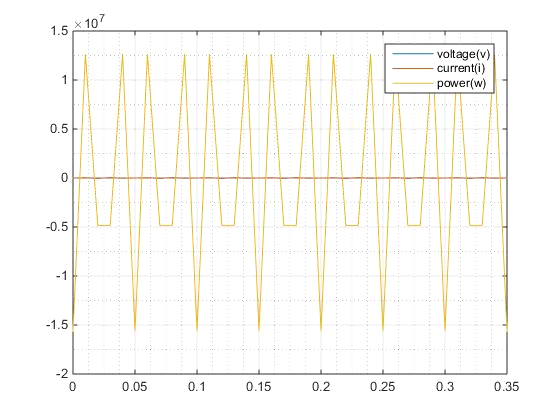 